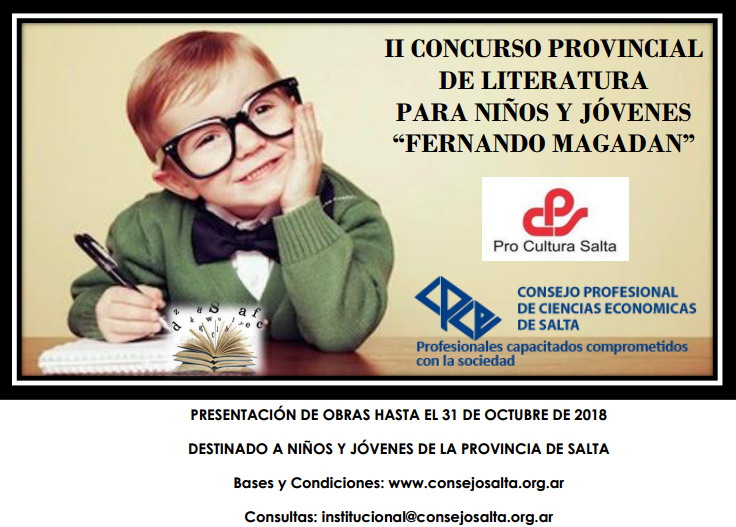 ACTA DEL JURADO DEL II CONCURSO PROVINCIAL DE LITERATURA PARA NIÑOS Y JOVENES “FERNANDO MAGADAN”En la Ciudad de Salta, a los 25 días del mes de noviembre del  año dos mil dieciocho, siendo las 19:30 hs, en la sede de Pro Cultura Salta, Mitre 331, se reúne el jurado compuesto por la Cra. Patricia DE BOCK, en Representación de la Comisión de Arte y Cultura del Consejo Profesional de Ciencias Económicas de Salta, la Profesora Nancy LORENZO y el Prof. Roberto SALVATIERRA en representación de Pro-Cultura Salta. Declarando lo siguiente;Analizada la totalidad de las obras presentadas, en total 3 (tres) trabajos, obras pertenecientes a cuentos  Narrativos, resultaron ganadoras las siguientes obras:CATEGORIA: 12 A 15 AÑOSPRIMERA MENCIÓN ESPECIAL“PIPI Y SU AMIGO QUITUPI” SEUDÓNIMO “PIPOTA”Autor: René Ángel VÁZQUEZ, del Colegio  Salesiano Ángel Zerda.SEGUNDA MENCIÓN ESPECIAL“MISMO MUNDOS DIFERENTE VIDAS” SEUDÓNIMO “BITO”Autor: Martín Gabriel Racedo, del Colegio  Salesiano Ángel Zerda.TERCERA MENCIÓN ESPECIAL“CIUDAD CARAMELO” SEUDÓNIMO “ÁNGEL”Autor: Isacc Maza Cardozo, del Colegio  Salesiano Ángel Zerda.